Obec Háje nad JizerouLoukov č.p.61 -  513 01   SemilyV roce 2018 obec Háje nad Jizerou provedla rekonstrukci části veřejného vodovodu.  Akce pod názvem „Háje nad Jizerou - vodovod - výměna armaturního vybavení vodárenských objektů a hydrantových sestav v  obci“  byla provedena firmou  Severočeské vodovody a kanalizace, a.s. za celkovou částku 1.389.138,- Kč.Rekonstrukce byla financována za podpory Libereckého kraje z Fondu ochrany vod – Program vodohospodářských akcí částkou 919.005,- Kč.   Zbývající část  470.133,- Kč doplatila obec z vlastních prostředků.Tímto děkujeme za podporu.Vzorová  fotografie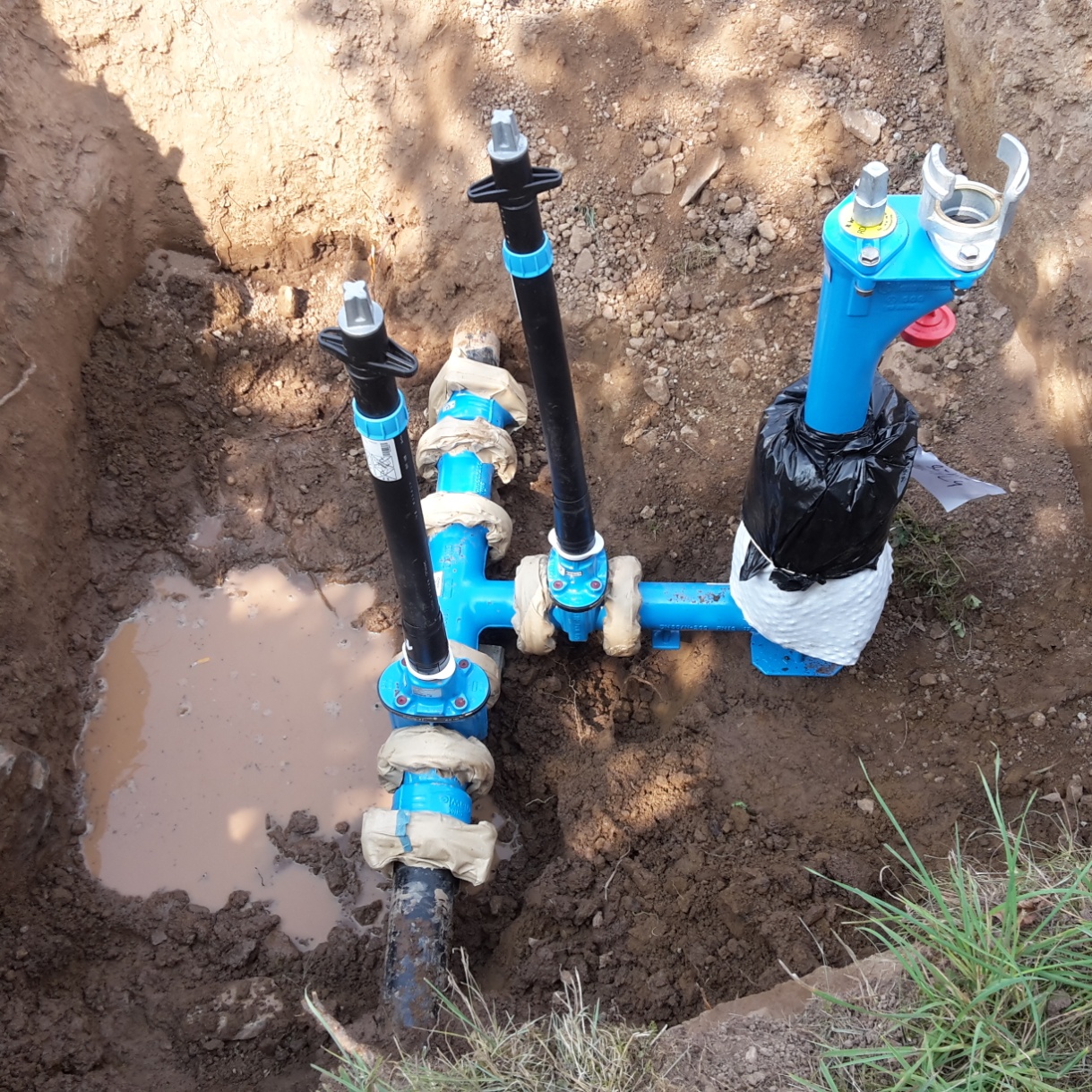 